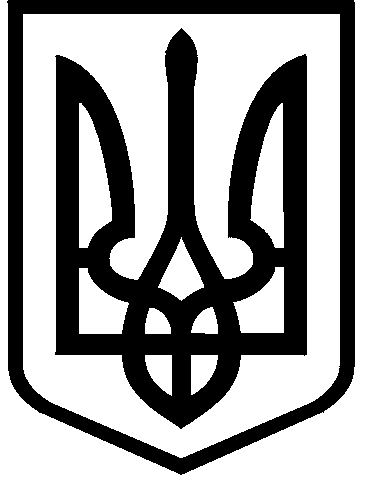 КИЇВСЬКА МІСЬКА РАДАІІ сесія IХ скликанняРІШЕННЯПРОЄКТПро затвердження Плану дій 						«Зелене місто» для міста КиєваВідповідно до статті 26 Закону України «Про місцеве самоврядування в Україні», розпорядження виконавчого органу Київської міської ради (Київської міської державної адміністрації) від 02 лютого 2021 року № 147 «Про утворення координаційної ради з розробки Плану дій «Зелене місто» для міста Києва та робочої групи координаційної ради з розробки Плану дій «Зелене місто» для міста Києва», враховуючи Меморандум про порозуміння між виконавчим органом Київської міської ради (Київською міською державною адміністрацією) та Європейським Банком Реконструкції та Розвитку щодо програми ЄБРР «Зелені міста» від 15 березня 2019 року, Київська міська рада: ВИРІШИЛА: 	Затвердити План дій «Зелене місто» для міста Києва, що додається.Виконавчому органу Київської міської ради (Київській міській державній адміністрації) забезпечити: Виконання Плану дій «Зелене місто» для міста Києва, затвердженого пунктом 1 цього рішення.  Подання Київській міській раді узагальненого звіту про хід виконання Плану дій «Зелене місто» для міста Києва, затвердженого                    пунктом 1 цього рішення, до 01 березня року, наступного за звітним.Оприлюднити це рішення у встановленому порядку.Контроль за виконанням цього рішення покласти на постійну комісію Київської міської ради з питань бюджету та соціально-економічного розвитку.Київський міський голова						      Віталій КЛИЧКОПОДАННЯ:Перший заступник голови 	               Микола ПОВОРОЗНИКДиректор Департаменту економіки та інвестицій 	                                                   Наталія МЕЛЬНИКВ.о. начальника управління правового забезпечення Департаменту економіки та інвестицій	                                                                       Ольга ТРОКОЗПОГОДЖЕНО:Заступник голови з питань здійснення самоврядних повноважень                                                                                                     Петро ОЛЕНИЧЗаступник голови 	                     Петро ПАНТЕЛЕЄВНачальник Управління екології та природних ресурсів 	                                    Олександр ВОЗНИЙЗаступниця голови КМДА з питань здійсненнясамоврядних повноважень                                                                                                                        Марина ХОНДАДиректор Департаменту транспортної інфраструктури 	                     Руслан КАНДИБОРЗаступник голови							            Валентин МОНДРИЇВСЬКИЙДиректор Департаменту земельних ресурсів 	                                                               Валентина ПЕЛИХДиректор Департаменту інформаційно-комунікаційних технологій 	                     Олег ПОЛОВИНКОДиректор Департаменту фінансів 	                        Володимир РЕПІКДиректор Департаменту житлово-комунальної інфраструктури                              Дмитро НАУМЕНКОДиректор Департаменту містобудування та архітектури                                                                                                          Олександр СВИСТУНОВДиректор Департаменту міського благоустрою                   	                                      Тимур ТКАЧЕНКОДиректор Департаменту охорони здоров’я                                                                         Валентина ГІНЗБУРГЗаступник керівника апарату – начальник юридичного управління                                                                                             Леся ВЕРЕСКерівник апарату	              Дмитро ЗАГУМЕННИЙПостійна комісія Київської міської ради з питань бюджету та соціально-економічного розвиткуГолова 	                      Андрій ВІТРЕНКОСекретар 	              Владислав АНДРОНОВПостійна комісія Київської міської ради з питань екологічної політикиГолова 	                        Денис МОСКАЛЬСекретар 	                          Євгенія КУЛЕБАУповноважений Київської міської ради з прав осіб з інвалідністю                                                             Леся ПЕТРІВСЬКАПостійна комісія Київської міської ради з питань транспорту, зв'язку та рекламиГолова 	                     Олексій ОКОПНИЙСекретар 	                    Олесь МАЛЯРЕВИЧПостійна комісія Київської міської ради з питань житлово-комунального господарства та паливно-енергетичного комплексуГолова 	             Олександр БРОДСЬКИЙСекретар 	                   Тарас КРИВОРУЧКОВ.о. начальника управління правового забезпеченнядіяльності Київської міської ради					                      Валентина ПОЛОЖИШНИКПостійна комісія Київської міської ради з питань архітектури, містобудування та земельних відносинГолова 	                 Михайло ТЕРЕНТЬЄВСекретар 	                     Юрій ФЕДОРЕНКО